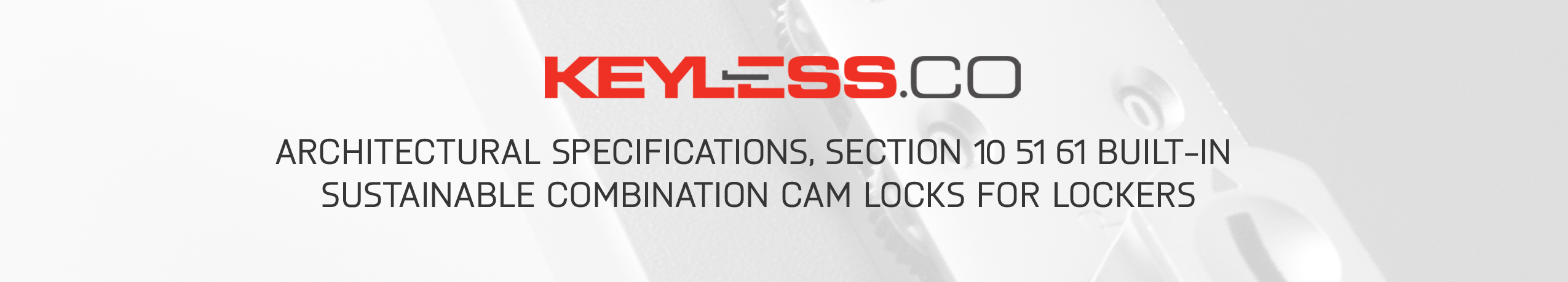 PART 1 – GENERALSUMMARYBuilt-in, combination locks can be factory installed by the wood, glass, plastic, phenolic, or metal locker manufacturer or field installed on either existing or new wood, glass, plastic, phenolic, or metal lockers. Field installed locks can be part of a complete construction project or can purchased directly by the owner and installed by the building maintenance staff.Section includes:Built-in, sustainable, combination locks to be [factory installed on lockers.] [field installed on existing lockers.] [field installed on lockers specified in other sections.]Related sections:[Section 10 51 13- Metal Lockers] [Section 10 51 16- Wood Lockers] [Section 10 51 26- Plastic Lockers] [Section 10 51 29- Phenolic Lockers] [Section 10 51 43- Wire Mesh Storage Lockers] [Section 10 50 5- Glass Lockers]: Lockers to receive built-in combination locks.1.2 SUBMITTALSA. Provide in accordance with Section 01 33 00- Submittal Procedures:Product data for locks.Installation instructions.User and manager instructions. PART 2- PRODUCTS2.1 ACCEPTABLE MANUFACTURERSA. Keyless.Co, LLC1825 W Walnut Hill Lane Suite 102Irving, TX 75038, USAPhone: 972.331.2770info@keyless.co, www.keyless.coB. Substitutions: Not Permitted.C. Requests to use equivalent products of other manufacturers shall be submitted in accordance with Section 01 63 00- Product Substitution Procedures. 2.2 SUSTAINABLE COMBINATION CAM LOCKSA. Type: Model Keyless1 or model Keyless1-ADA in [Satin Nickel] [Satin Gold] [Matte Black] [Matte White] [Custom] finish as manufactured by Keyless.Co, LLC1. Built-in, keyless, high security, sustainable, (not battery operated) combination cam
     lock with solid metal housing and durable metal dials with ergonomic non-slip knob
     with 90 degree one step twist and pull operation. 2. Must be able to use for both shared (temporary) and assigned (permanent)
     use environments. 3. Must lock and unlock with any user selected 4-digit code. 4. Must allow 10,000 possible combinations.5. Must not be battery operated, have any electrical components, require any
     upkeep or maintenance, and must not require any operating expenses.6. Mandatory 5-year comprehensive replacement warranty.7. Must feature reprogrammable cylinder which allows lock to be reprogrammed to a
     new master key; instead of purchasing and replacing cylinder each time master key
     is compromised.8. One Master Key must perform all three of these functions:
     1. Bypass user code (without resetting)
     2. Reset lock for new user
     3. Retrieve forgotten code (All three of these functions must be performed
         conveniently from the front of the lock.)9. Must have matching ADA version. [Keyless1-ADA model with ADA compliant lever
     requires force of less than 5Lbs and no pinching, or twisting of wrist to operate.]10. Must have ingress protection rating of IP59K or higher – complete resistance to
       dust and humidity.11. Must contribute at least 2 points towards LEEDV4 accreditation.12. Must feature self-correcting, breakaway knob, which protects against forced entry.
       Knob must not be forced turned with less than 20kgf/cm torque applied.13. Must be anti-pick and tamper resistant.14. Must have large, clear, high contrast, combination digits at least 5mm tall,
       that don’t fade.15. Must have a minimum of 10mm spacing between dials, preventing
       accidental lockouts.16. Must have clearly visible locked or unlocked status indicator that is visible
       from a distance.17. Must be durable, and must not have any plastic components.18. Must install simply with 2 screws.19. Must be able to be installed easily on both right and left opening doors.20. Lock must be operated exactly the same for both right and left-handed doors. 21. Cam must not break with less than 191kgf/cm torque applied.22. Must not require any management tools, software, or code logs.23. Must have live support customer service available at least 5 days a week.B. Mounting: Concealed in locker door 1mm-32mm/0.04”-1.26” thick on wood, plastic, glass, phenolic, or metal lockers.C. Operation: one-handed, one step, twist-and-pull operation. Locks/Unlocks with any user selected 4-digit code. Operated by 90 degree (from 12 o’clock to 3 o’clock) turn of the knob. Not battery operated to prevent generating any ongoing maintenance cost. Must not require power and locker or combination management system or license to operate. PART 3- EXECUTION3.1 INSTALLATIONA. Locks shall be installed in accordance with lock manufacturer’s instructions.Include the following paragraph if locks are to be factory installed on lockers prior to delivery to site.B. Factory install built-in combination locks on lockers as part of [Section 10 51 13- Metal Lockers] [Section 10 51 16- Wood Lockers] [Section 10 51 26- Plastic Lockers] [Section 10 51 29- Phenolic Lockers] [Section 10 51 43- Wire Mesh Storage Lockers] [Section 10 50 5- Glass Lockers] [Section [___________________]-[___________________]].Include the following paragraph if locks are to be field installed in either existing or new lockers.A. Field install built-in combination locks in [existing lockers.] [new lockers specified in [Section 10 51 13- Metal Lockers] [Section 10 51 16- Wood Lockers] [Section 10 51 26- Plastic Lockers]  [Section 10 51 29- Phenolic Lockers] [Section 10 51 43- Wire Mesh Storage Lockers] [Section 10 50 5- Glass Lockers] [Section [__________________]-[________________]].B. After installation operate each lock to ensure proper operation. Correct deficiencies and adjust for smooth operation.C. Demonstrate to Owner’s representative:1. Use of lock combinations and supervisory access with master key.  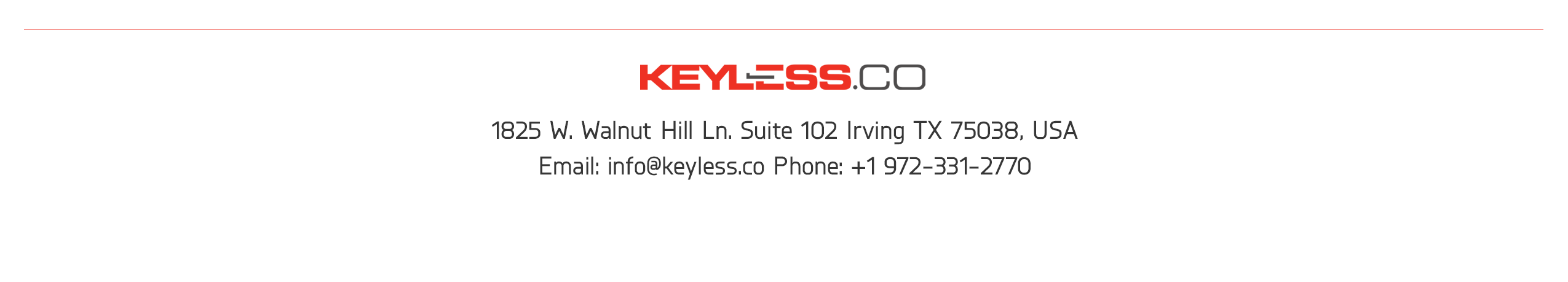 